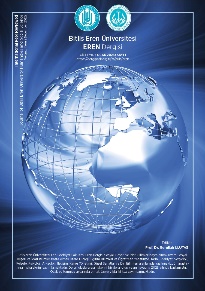 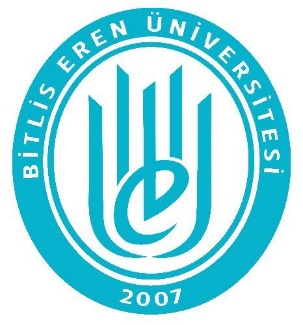 TELİF HAKKI DEVRİ FORMUBitlis Eren Üniversitesi Eren DergisiTarih:Makalenin Adı:Yazar(lar)ın Adı Soyadı ve Kurumu (Makaledeki Sırayla):Sorumlu yazar olarak tüm yazarlar adına:Sunulan makalenin yazar(lar)ın özgün çalışması olduğunu,Adı geçen tüm yazarların çalışmaya bireysel olarak katkı sağlayıp ve her türlü sorumluluğu aldıklarını,Sunulan makalenin tüm yazarlarından makaleyle ilgili tüm hakları Bitlis Eren Üniversitesi Eren Dergisi’ne devretme ve formda yer alan taahhütlerde bulunma konusunda yetki aldığımı, bu nedenle oluşabilecek tüm uyuşmazlıklardan sorumlu olacağımı,Tüm yazarların sunulan makalenin son halini gördüklerini ve onayladıklarını,Tüm yazarlarla ait e-mail ve posta adreslerinin Bitlis Eren Üniversitesi Eren Dergisi Makale Gönderme ve Değerlendirme Sistemi’ne doğru girildiğini,Makalenin başka bir yerde basılmadığını veya basılmak için sunulmadığını,Makalede bulunan metnin, şekillerin ve dokümanların diğer şahıslara ait olan Telif Haklarını ihlal etmediğini,Sorumlu yazar olarak, telif hakkı ihlali nedeniyle üçüncü şahıslarca istenecek hak talebi veya açılacak davalarda ‘Bitlis Eren Üniversitesi Eren Dergisi Editörünün’ hiçbir sorumluluğunun olmadığını, tüm sorumluluğun Sorumlu Yazar olarak bana ait olduğunu,Sunulan makale üzerindeki işleme, çoğaltma, temsil, basım, yayım, dağıtım ve İnternet yoluyla iletim de dahil olmak üzere her türlü umuma iletim haklarını Bitlis Eren Üniversitesi Eren Dergisi yetkili makamlarınca sınırsız olarak kullanılmak üzere devretmeyi kabul ve taahhüt ederim.Yukarıda bahsedilen maddelerin dışında yazarların aşağıda verilen:Telif hakkı dışında kalan patent hakları,Ders, sunum ve kitap gibi çalışmalarında makaleyi ücret ödemeksizin kullanabilme hakkı,Satmamak üzere kendi amaçları için makaleyi çoğaltma hakkı,Makaleyi çoğaltma, postayla veya elektronik yolla dağıtma hakkı saklıdır.Ayrıca makalenin herhangi bir bölümünün başka bir yayında kullanılmasına Dergiye atıfta bulunulması şartıyla izin verilir.Sorumlu Yazarın:UnvanAd-SoyadKurumİmzaAdı Soyadı:Adı Soyadı:İmza:Telefon:Faks:E-posta:	@